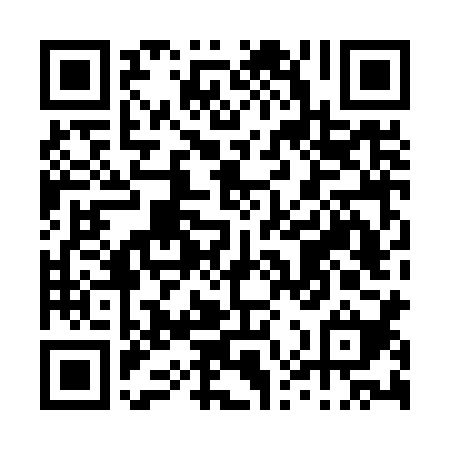 Prayer times for Zambujal de Cima, PortugalWed 1 May 2024 - Fri 31 May 2024High Latitude Method: Angle Based RulePrayer Calculation Method: Muslim World LeagueAsar Calculation Method: HanafiPrayer times provided by https://www.salahtimes.comDateDayFajrSunriseDhuhrAsrMaghribIsha1Wed4:596:391:346:278:2910:032Thu4:576:381:336:278:3010:043Fri4:566:371:336:288:3010:054Sat4:546:361:336:288:3110:075Sun4:536:351:336:298:3210:086Mon4:516:331:336:298:3310:097Tue4:496:321:336:308:3410:118Wed4:486:311:336:308:3510:129Thu4:476:301:336:318:3610:1310Fri4:456:291:336:318:3710:1511Sat4:446:281:336:328:3810:1612Sun4:426:271:336:328:3910:1713Mon4:416:261:336:338:4010:1914Tue4:406:261:336:338:4110:2015Wed4:386:251:336:348:4110:2116Thu4:376:241:336:348:4210:2317Fri4:366:231:336:358:4310:2418Sat4:346:221:336:358:4410:2519Sun4:336:221:336:368:4510:2620Mon4:326:211:336:368:4610:2821Tue4:316:201:336:378:4710:2922Wed4:306:191:336:378:4710:3023Thu4:296:191:336:388:4810:3124Fri4:286:181:336:388:4910:3225Sat4:276:181:346:398:5010:3426Sun4:266:171:346:398:5110:3527Mon4:256:161:346:408:5110:3628Tue4:246:161:346:408:5210:3729Wed4:236:151:346:408:5310:3830Thu4:226:151:346:418:5410:3931Fri4:216:151:346:418:5410:40